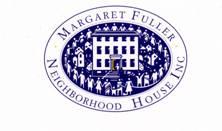 MARGARET FULLER NEIGHBORHOOD HOUSE71 Cherry St. Cambridge, MA 02139
Contact: Heidi Bluming, Senior Director of ProgramsTelephone: (617) 547-4680E-mail: hbluming@margaretfullerhouse.orgMargaret Fuller KidsRequired Documents Checklist(We also require the additional documents listed below)□ Picture ID of parents or primary guardian(s) □ Birth Certificate/adoption papers/foster care documents, legal guardianship papers, etc.□ Utility bill/lease or notarized letter from landlord for address verification□ Income Verification – copies of most recent paystubs for 1 month for any parents/guardians child lives with, records for child support, social security, disability, or any other income.
		If parent(s) is/are self-employed:□  Most recent tax returns, copies of business registration with MA. Dept. of Revenue, as a (DBA) certificate, required licenses, certificate of incorporation, other documentation verifying the self-employment business.		If parent(s) is in school:□   A written statement for the school administrator noting the number of credits                               for which the student is enrolled.		If parent(s) is unemployed:□  Letter from employer documenting termination (voluntary/involuntary), letter         from employer indicating maternity leave and documenting the duration of        leave, if on paid or unpaid leaveChild Documents Checklist(These additional documents are required regarding your children)□ Immunization records□ Doctor’s note for medication□ Parent permission to administer medication□ A copy of your child(ren)’s IEP from their school (if applicable)Child InformationChild’s Name: _______________________________       Gender (circle one):    M / FDate of Birth: __________________  Age: _______   Last Grade Completed: ________Grade As of Date of Application_______Home Address: _______________________________________________________Social Security: __________________	Language(s) Spoken: ____________________Parent/Guardian InformationParent/Guardian Name: __________________________________________Best Contact Phone Number: ______________________________________Additional Phones (work, home, etc.): ________________________________Address: ___________________________________________Email: ______________________________________________Second Parent/Guardian Name:____________________________________________Best Contact Phone Number: _______________________________________Additional Phones (work, home, etc.): _________________________________Address: _____________________________________________Email:________________________________________________School InformationChild’s School: _________________________________________Teacher(s) Names: ______________________________________Does your child have an Independent Education Plan (IEP) at his/her school?(Yes)		(No)		If yes, please indicate the contents of the IEP/list the goals that your child is working towards.Does your child see a therapist? (Please circle one)     (YES)   		 (NO)Name: _____________________________		Phone: _____________________________I give MFNH permission to contact staff at my child’s school to discuss his/her behavior, homework, IEP, etc. including teachers, counselors, and principal. I also give MFNH permission to contact my child’s therapist.___________________________________________(sign here)I do not wish MFNH to discuss my child in any of the situations I specified below:(Please check off any boxes below if you DO NOT want MFNH to communicate with outside professionals regarding my child.)□ NO, MFNH cannot contact my child’s teacher(s) regarding behavior, homework, etc. □ NO, MFNH cannot discuss my child’s IEP with staff at his/her school. □ NO, MFNH cannot discuss my child with his/her therapist_________________________________________(sign here)Please list/explain any additional information about your child that would help MFNH in caring for him/her (i.e. temperament, behavior, general concerns, medical restrictions, mental health diagnoses, etc.) Please include and list any medications and special instructions as they apply. ____________________________________________________________________________________________________________________________________________________________________________________________________________________________________________________________________________________________________________________________________________________________________________________________________________________________________________________________________________________________________________________________________________________________I want MFNH to contact these additional people regarding my child’s development/experiences:Name: _________________________	Name: _____________________________	Relationship: ____________________   Relationship: ________________________Phone Number: __________________   Phone Number: ______________________Email: __________________________Email: ______________________________
Family InformationDoes your child have any siblings? 	(Yes)		(No)If so, how many?What are their names and ages? Do they live with you/your child?CustodyThis information is to give us a better idea of your child’s home life, as well as to make us aware of anyone who should not be with your child.Who lives in the child’s household? Child lives with: _____________________________   ________________________			Name 					Relationship to childChild has contact with:□  Father only□  Mother only  □  Both parents             □  Neither parent  
Parent/Guardian Financial Information**We must know this information to assign financial aid appropriately. Parent/Guardian Name: _____________________________Primary Place of Work: ______________________________Business Address: __________________________________Total Weekly Hours: ________________________________Days/Times of Work: _______________________________Second Parent/Guardian Name: _____________________________Primary Place of Work: ______________________________Business Address: __________________________________Total Weekly Hours: ________________________________Days/Times of Work: _______________________________Is either parent/guardian in school? 				If so, part time or full time?Please circle any additional areas of service that your family might need:Food Services   Health Care/Medical   Employment   Education   Judicial/Legal   Housing
**Please explain any of the above that you circled and how Margaret Fuller can help your family. Medical Consent FormI understand that the childcare personnel at MFNH are trained in the basics of First Aid and I authorize them to give my child first aid when appropriate, including the application of sunscreen, bug-repellant and anti-bacterial ointment. I understand that every effort will be made to contact me in the event of an emergency requiring medical attention for my child. However, if I cannot be reached, I hereby authorize the staff of the MFNH to administer first aid and to otherwise act on my behalf when I cannot be reached to when a delay would endanger the protection of my child. If I cannot be reached, I authorize MFNH staff to transport my child and arrange for the medical care including the administration of anesthesia if surgery is advised by a physician at the Windsor Clinic or Cambridge Hospital or the nearest care facility and/or to: __________________________________.
(Hospital of Choice)I also understand that I am responsible for any and all medical costs for my child.   ________                                                                                                  			              (initial here)Physician InformationChild’s Physician: ___________________________________   Physician’s Facility: ______________________________Address: ________________________________________       Physician’s Phone Number: ________________________Health Insurance Carrier: ______________________________	Policy Number: __________________________________Child’s Health Profile*MFNH requires an additional consent form if medication must be distributed in program. Please contact a staff member for form.Please list any allergies to food, environment, medications, etc.Emergency ContactsPlease fill out all three contact spaces. The numbers indicate who MFNH will contact first in an emergency if we cannot reach you. If you do not have three contacts, please let a staff member know when submitting your application.1. Contact’s Name: _______________________________________________       
Relationship to child: ______________________________________________Address: ________________________________________________________    
Phone: _________________________________________________________2. Contact’s Name: _______________________________________________       Relationship to child: ______________________________________________Address: ________________________________________________________    Phone: _________________________________________________________3. Contact’s Name: _______________________________________________       Relationship to child: ______________________________________________Address: ________________________________________________________    Phone: __________________________________________________________________________________________________________________                      (signature)                                                                               ___.___.___(date)                                                                                                                                                  TRANSPORTATION AND RELEASE INFORMATIONMy child will ARRIVE to the program by (check all that apply): *Please speak to a staff member to see if your child’s school is eligible for this optionThe following people CAN pick up my child (please make sure to include any minors):Name:_______________________________________	              
Relationship: _________________________________Copy of ID included? Name:_______________________________________	              
Relationship: _________________________________Copy of ID included? 
Name:_______________________________________	              
Relationship: _________________________________Copy of ID included? 
Name:_______________________________________	              
Relationship: _________________________________Copy of ID included? 

Name:_______________________________________	              
Relationship: _________________________________Copy of ID included? My child is allowed to walk home by him/herself.	
〇Yes     〇No      〇Only if parent calls staff on the day of departureThe following person(s) CANNOT pick up my child:Name:____________________________________________	
Relationship: _________________________________Name:____________________________________________	
Relationship: ______________________________________I understand that if a child is not to be released to one of his/her parents, MFNH must have a certified court order and a photograph of the person in our records._____I understand that my child must be picked up by 6:00pm. If he or she is not picked up, MFNH, Inc. will implement the emergency procedures as stated in the parent handbook. I also understand the late-pick up policy and consequences._____I understand that my child is my responsibility until he/she is signed in at MFNH and that I am responsible for my child once he/she leaves the building at the end of the day._____I have read the Margaret Fuller Neighborhood House School Age Program/Parent Handbook, health care policy, and registration form which include the program philosophy, its goals, policy statements, general operation and financial agreement._____I understand and accept the conditions and terms stated within the above mentioned materials. 
(Initial)_________________________________________________________________________                    (Sign here)                                                                                                                      ___.___.___ (Date)Off-Site Activities PermissionAs part of our regular program, we will be walking to surrounding locations to participate in activities. These Include, but are not limited to, the following:
Norfolk Park 							Magazine Street PoolColumbia Street Park 						Gold Star PoolCambridge Public Library (all sites)				Windsor Street Health CenterCambridge Police/Fire Stations 				Cambridge Public Schools Harvard Street Park			_______I give permission for my child to take walks in surrounding areas/neighborhoods.(Initial)
_______I give permission for my child to participate in all of the activities scheduled by the MFNH located at the off-site facilities mentioned above.   _______I understand these trips will be covered by this permission slip, but any other trips will require separate permission slip forms which will be provided to me as needed._____________________________________________________________________________                              (Parent/guardian signature)             ___.___.___(Date)Photo PermissionPrint Publications:Can MFNH use photographs of your child for print publications - agency press kits, brochures, reports, photo exhibits, and other printed materials? (Check and sign ONE option.)YES ___________________________       OR      NO _______________________________(parent/guardian initial)                                                  (parent/guardian initial)Digital Publications: Can MFNH use photographs of your child for digital publications - our website, Twitter account, Facebook page, Flickr photo albums, and any other digital spaces? Note that we will never use your child’s full name without your permission. (Check and sign ONE option.)YES ___________________________       OR      NO _______________________________(parent/guardian initial)                                                  (parent/guardian initial)Payment, fees, and explanation of payment scalePer the Department of Early Education and Care (EEC), we charge the minimum for programming allowed by the state. We accept vouchers and have some slots for income eligible students. Please see the director for more information. ***The total cost of the Margaret Fuller Kids (MFK) Program is: 
Partial Day (after school): $102.50/week 
Full Day (summer camp and school vacation weeks): $190/week ($38/day).Please note whether you have vouchers and from which agency (EEC, DTA, etc.). Monthly Income: $_________.________       
Number of family members in your household: _________Please provide ONE MONTH’S worth of pay stubs and/or other proof of income as well as paperwork with proof of your address (ex. utility/phone bill). Please submit these documents with this application.Full Day (6+ hours) Rate: $36/day - $180/week
A full day is when school is closed and kids are here during vacation days, summer, or early release days and their day at Margaret Fuller begins between 8am-1pm.Partial Day (after school) Rate: $19.15/day - $96/week
A partial day is a regular after school day, where children arrive after school between 2-4pm and stay until pick-up at 6pm.Approved by: _________________	           Date: ___.___.____Summer Enrollment Dates NotificationPlease write your child(ren)’s names at the top and mark the days/week your child will be attending.Income Sources (check all that apply):  TANF/TAFDC      Housing      Food Stamps      Child Support     Social Security Income      Employed      Self-Employed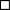 Income Frequency:   Weekly      Bi-Weekly     MonthlyIncome Sources (check off all that apply):  TANF/TAFDC      Housing      Food Stamps      Child Support     Social Security Income      Employed      Self-EmployedIncome Frequency:   Weekly      Bi-Weekly     MonthlyDescription: __________________________________
______________________________________________________________________________________________________Symptoms: ________________________________________________________________________________________________________________________________Treatment*: _________________________________
________________________________________________________________________________________________________  Parent/Supervised drop off Approximate Time/Days: __________________________________ Unsupervised walk Approximate Time/Days: __________________________________ Bus Drop off - Name of Bus: _____________________Approximate Time/Days: __________________________________ MFNH supervised walk*School to be picked up at: ____________________________Week/DateChild:Child:Child:Day 1
 6/29 (Orientation Day/Kick off)Week 1 7/02 - 7/06
(closed 7/4)Week 2 7/09 - 7/13Week 3 7/16 - 7/20Week 4 7/23 - 7/27Week 5 7/30 - 8/03Week 6 8/06 - 8/10Week 7 8/13 - 8/17Week 8 8/20 - 8/24 Week 9 8/27 – 8/30 (last day Thursday)